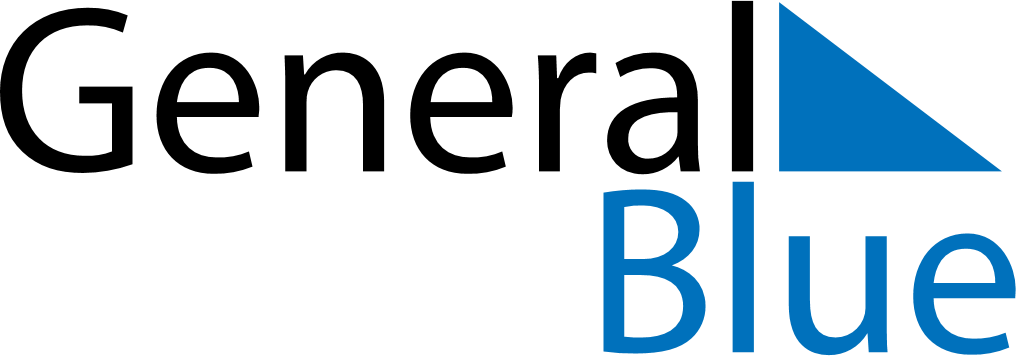 Weekly CalendarAugust 18, 2024 - August 24, 2024Weekly CalendarAugust 18, 2024 - August 24, 2024Weekly CalendarAugust 18, 2024 - August 24, 2024Weekly CalendarAugust 18, 2024 - August 24, 2024Weekly CalendarAugust 18, 2024 - August 24, 2024Weekly CalendarAugust 18, 2024 - August 24, 2024SUNDAYAug 18MONDAYAug 19MONDAYAug 19TUESDAYAug 20WEDNESDAYAug 21THURSDAYAug 22FRIDAYAug 23SATURDAYAug 24